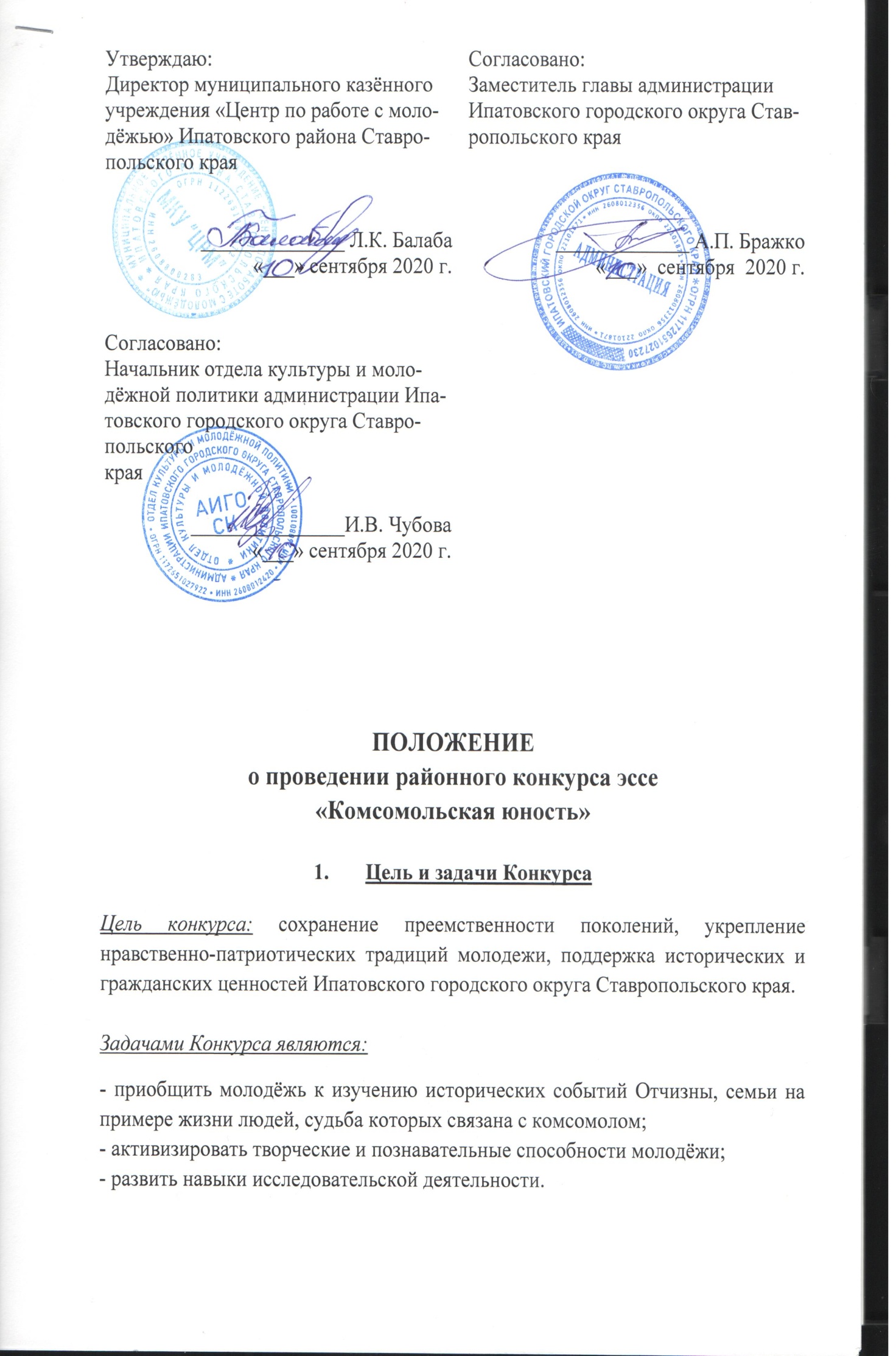 УчредительАдминистрация Ипатовского городского округа Ставропольского края.Организаторы- Отдел культуры и молодёжной политики администрации Ипатовского городского округа Ставропольского края;- Муниципальное казённое учреждение «Центр по работе с молодёжью» Ипатовского района Ставропольского края.Участники КонкурсаМолодые люди в возрасте от 14 до 35 лет, проживающие на территории Ипатовского городского округа Ставропольского края.6. Сроки и место проведениясентября 2020 г. – 16 октября 2020 г. на территории Ипатовского городского округа.Порядок проведения Конкурса21.09.2020 г. – 15.10.2020 г. – сбор заявок и конкурсных работ;15.10.2020 г. – подведение итогов;16.10.2020 г. – награждение участников.Конкурс проводится по 2-м возрастным категориям: - от 14 до 18 лет (включительно) - от 19 до 35 лет (включительно)Условия проведения Конкурса- Форма проведения Конкурса – заочная- На Конкурс принимаются заявка участника (Приложение 1) и самостоятельно написанное участником эссе, которое должно быть оформлено в соответствии с требованиями к конкурсной работе- Авторские права на представленное эссе должны принадлежать  участнику Конкурса, с тем, чтобы их использование и распространение не нарушало законодательства Российской Федерации об авторском праве- Оргкомитет (Приложение 3) оставляет за собой право отклонять конкурсные работы участников, содержащие рекламную информацию, нецензурные и грубые выражения, призывы к нарушению действующего законодательства.Требования к конкурсным работам и критерии оценки- Конкурсная работа должна соответствовать форме «эссе» и включать описание выбранной темы, ее актуальность, личную позицию автора, научный подход к разработке проблемы, анализ и использование (при необходимости) литературы и источников в рамках выбранной темы, так же можно опираться на рассказы комсомольцев, проживающих или проживавших на территории Ипатовского городского округа Ставропольского края- Участники Конкурса должен предоставит эссе на заданную тему: «Комсомольская юность»- Объем эссе: 1,5-3 страницы А4- название эссе выполняется по центру – буквы «ПРОПИСНЫЕ», жирным шрифтом; - строкой ниже (под названием эссе) курсивом, с выравниванием по левому краю, указывается фамилия, имя, отчество автора;- шрифт текста Times New Roman, кегль 14, полуторный интервал, все поля – 2 см; - выравнивание текста по ширине; - абзацный отступ – 1,25 см, между абзацами пустая строка не ставится- Конкурсная работа не рецензируется и не возвращается участнику.- Текст эссе будет проверен программой «Антиплагиат». Эссе с текстами, ранее опубликованными в каких-либо источниках, к участию в Конкурсе не допускаются.- Творческая работа оценивается по пятибалльной шкале- Творческую работу и заявку на участие (Приложение 1, Приложение 2) можно доставить по адресу: Муниципальное казённое учреждение «Центр по работе с молодёжью» Ипатовского района Ставропольского края (г. Ипатово, ул. Гагарина,67, 2 этаж, здание бывшего КОМБанка), или направить на  эл. почту: molodoj-Ipatovo@yandex.ru (ВАЖНО!!! В теме письма обязательно указать конкурс, ФИО участника (Конкурс «Комсомольская юность» Иванова Анна Фёдоровна))ВНИМАНИЕ! Обязательная регистрация участников и подача электронной заявки на АИС «Молодёжь России» https://myrosmol.ru/.  Работы незарегистрировавшихся участников рассматриваться не будут.9. Критерии оценки конкурсной работы- Соответствие представленной работы жанру эссе- Раскрытие темы- Оригинальность подхода, нестандартность авторского видения темы- Речевое оформление, грамотность языка- Соблюдение требований к конкурсной работе- Структура конкурсной работы, обязательные элементы (актуальность, основная часть, выводы) - Историческая достоверность.Награждение- По итогам проведения конкурса жюри определяет из состава участников 1,2,3 места по каждой  возрастной категории.- Победители, призёры и участники в каждой возрастной категории будут награждены грамотами и призовой продукцией.- Награждение состоится 16.10.2020 г. по адресу Муниципальное казённое учреждение «Центр по работе с молодёжью» Ипатовского района Ставропольского края (г. Ипатово, ул. Гагарина,67, 2 этаж, здание бывшего КОМБанка).11. Финансирование:Осуществляется за счет средств подпрограммы «Реализация молодежной политики в Ипатовском городском округе Ставропольского края» муниципальной программы «Молодёжь Ипатовского городского округа Ставропольского края».Приложение №1к Положению о районном конкурсе эссе «Комсомольская юность»	Дата подачи заявки «___»____________2020 г.(Убедительно прошу заявку набрать на компьютере, заполнить максимально точно, обязательно указывать номера телефонов для связи и участника и руководителя)Приложение 2к Положению о районном конкурсе эссе «Комсомольская юность»Заявка для участия в районном конкурсе эссе «Комсомольская юность»не принимается без заявления на обработку персональных данныхЗаявление на обработку персональных данных.Я,   _______________________________________________________________(фамилия, имя, отчество)даю МКУ «Центр по работе с молодёжью» Ипатовского района Ставропольского края, расположенному по адресу: 356630, Ставропольский край, Ипатовский городской округ, г. Ипатово ул. Гагарина, 67, разрешение на автоматизированную, а также без использования средств автоматизации обработку моих персональных данных, а именно – совершение действий, предусмотренных п. 3 ч. 1 ст. 3 Федерального закона от 27.07.2006 № 152-ФЗ «О персональных данных», содержащихся в настоящем заявлении, с целью участия в районном конкурсе эссе «Комсомольская юность»Фамилия ____________________________Имя ________________________________Отчество ____________________________ Дата рождения «____» ________________ ________ г.                                                                                     (число, месяц, год) Документ, удостоверяющий личность: Паспорт  __________ № _____________ Выдан _______________________________________________________________________________________________________________________Дата выдачи «____» _____________ ________ г. Адрес регистрации по месту жительства (прописка):    _____________________________________________________________________________     _____________________________________________________________________________7. Адрес фактического проживания _________________________________________________________________________________________________________________________________Об ответственности за достоверность представленных сведений предупрежден(а).______________________  (подпись заявителя)(ЗАПОЛНЯЕТСЯ СТРОГО ОТ РУКИ  И ПОДПИСЬ УЧАСТНИКА ОБЯЗАТЕЛЬНА, РАСПОЛОЖЕНИЕ СТРОК НЕ МЕНЯЕМ)Приложение 3к Положению о районном конкурсе эссе «Комсомольская юность»СОСТАВорганизационного Комитета с правами жюри районного конкурса эссе «Комсомольская юность»ЗАЯВКАНА УЧАСТИЕ В РАЙОННОМ КОНКУРСЕ ЭССЕ «КОМСОМОЛЬСКАЯ ЮНОСТЬ»ЗАЯВКАНА УЧАСТИЕ В РАЙОННОМ КОНКУРСЕ ЭССЕ «КОМСОМОЛЬСКАЯ ЮНОСТЬ»1. Общая информация1. Общая информацияРегион, город, район, населенный пунктСтавропольский край Ипатовский городской округ пос. Красочный Полное наименование учебного заведения/места работы, номер  телефонаМуниципальное казённое общеобразовательное учреждение средняя общеобразовательная школа № 5 пос. Красочный, 8(86542) 6-47-842. Личные данные 2. Личные данные ФИО (полностью)Иванов Иван ИвановичДата рождения (число, месяц, год)10.05.2005 г.Полное количество лет20Паспортные данные/ (серия, номер, кем и когда выдан)0707 121455ГУ МВД России по Ставропольскому краю в Ипатовском районе 10.06.2005 г.Полный домашний адрес с указанием индексаСК, Ипатовский р-он, пос. Красочный, ул. Ленина, д. 43, кв. 3Телефоны (рабочий, сотовый, домашний), с указанием кода города, e-mail8-900-000-00-008(86542)0-00-00Ivan2005@mail.ru 3. Информация о творческой работе3. Информация о творческой работеНазвание  ЭССЕ«По страницам жизни Комсомольца»Ф.И.О. руководителя (полностью), должность, телефонФёдорова Мария Ивановна (педагог – организатор)8-990-999-99-99(Если нет руководителя – ставим прочерк)1.Балаба Людмила КонстантиновнаДиректор МКУ «Центр по работе  с  молодежью» Ипатовского района Ставропольского края 2.Бильдиева Олеся ИвановнаСпециалист МКУ «Центр по работе с молодежью» Ипатовского района Ставропольского края3.Волынская Марина ВладимировнаСпециалист МКУ «Центр по работе с молодежью» Ипатовского района Ставропольского края